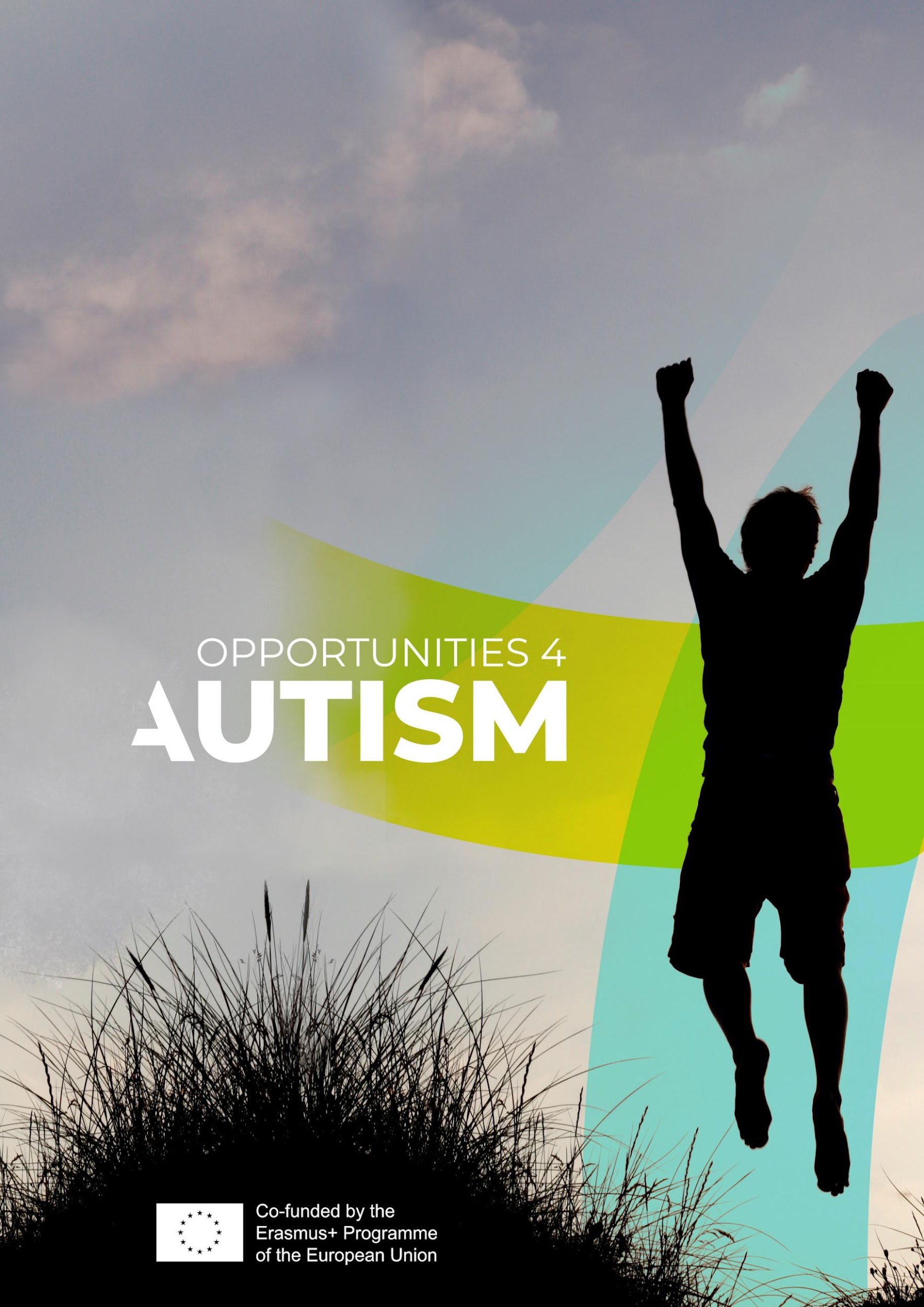 En la siguiente tabla, hemos indicado las habilidades de una persona con ASD en la columna uno. En la columna dos, agregue qué actividades efectivas, y en la columna tres, la profesión que una persona con TEA puede desempeñar al demostrar estas habilidades .Cualidades útiles en el trabajoActividades efectivasProfesiónPor ejemplo, alto nivel de habilidades técnicas (por ejemplo, excelente calificación en TI), etc.- cumplimiento meticuloso de las tareas,- atención a los detalles,- alta concentración durante actividades rutinarias y movimientos repetitivos,- memoria para hechos y cifras (útil, por ejemplo, en finanzas y contabilidad)- enfoque lógico y sin emociones de las tareas,- destreza manual,- fiabilidad (honestidad de palabra),- cumplimiento estricto de los procedimientos,- excelente capacidad para trabajar en equipos estructurados con una jerarquía de personal establecida, división clara de responsabilidades y acciones determinadas para ser correctas o noPor ejemplo, programación, ingreso a base de datos, etc.Por ejemplo, informático, analista, etc.